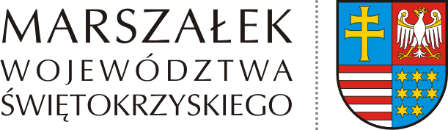 ŚO-II.7244.96.2020	   Kielce, 20 września 2021DECYZJANa podstawie art. 163 ustawy z dnia 14 czerwca 1960 r. Kodeks postępowania administracyjnego (t.j. Dz. U. z 2021 r. poz. 735 ze zm.) w związku z art. 14 ust. 7 ustawy              z dnia 20 lipca 2018 r. o zmianie ustawy o odpadach oraz niektórych innych ustaw                         (Dz. U. z 2018 r. poz. 1592 ze zm.) po rozpatrzeniuwniosku Pana Roberta Wryk prowadzącego działalność gospodarczą pod nazwą Przedsiębiorstwo Wielobranżowe ,,ROBSON” Robert Wryk, ul. Trześniowska 3,                       27-600 Sandomierz, w sprawie zmiany decyzji Starosty Sandomierskiego znak: RO.XIII.Oś.6233.19.2013  z dnia 27 listopada 2013 r. ze zm., udzielającej Panu Robertowi Wryk zezwolenia na zbieranie odpadów przy ul. Przemysłowej 3  w Sandomierzu,orzekam:zmieniam decyzję Starosty Sandomierskiego znak: RO.XIII.Oś.6233.19.2013 z dnia                        27 listopada 2013 r. ze zm., udzielającą Panu Robertowi Wryk prowadzącemu działalność gospodarczą pod nazwą Przedsiębiorstwo Wielobranżowe ,,ROBSON” Robert Wryk, zezwolenia na zbieranie odpadów przy ul. Przemysłowej 3 w Sandomierzu w następujący sposób:Punkt 1. decyzji otrzymuje nowe brzmienie:,,1. Udzielam Panu Robertowi Wryk prowadzącemu działalność gospodarczą pod nazwą Przedsiębiorstwo Wielobranżowe ,,ROBSON” Robert Wryk, ul. Trześniowska 3,                     27-600 Sandomierz NIP: 8641105671, REGON: 005666070 zezwolenia na zbieranie odpadów przy ul. Przemysłowej 3 w Sandomierzu”II. Po punkcie 1 dodaje się punkty 1a, 1b, 1c, 1d, 1e, 1f i 1g w brzmieniu:,,1a. Rodzaje odpadów przewidzianych do zbieraniaTabela. Rodzaje odpadów przewidywanych do zbierania * Zgodnie z załącznikiem nr 1 do rozporządzenia Ministra Gospodarki z dnia 16 lipca 2015 r.  w sprawie dopuszczania odpadów do składowania na składowiskach: wybrane odpady budowlane i rozbiórkowe  z niską zawartością innego rodzaju materiałów (jak metale, tworzywa sztuczne, ziemia, odpady organiczne, drewno, guma itp.) :- żadne odpady budowlane zanieczyszczone niebezpiecznymi substancjami nieorganicznymi lub organicznymi, np. ze względu na proces produkcyjny przy pracach budowlanych, skażenie gleby, składowanie i stosowanie pestycydów lub innych substancji niebezpiecznych itd., chyba że zostało w sposób jasny wykazane, że rozbierana konstrukcja nie była znacznie zanieczyszczona,- żadne odpady budowlane, poddane obróbce, pokryte lub malowane materiałami ze znaczną zawartością substancji niebezpiecznych.	  1b. Miejsce i sposób magazynowania oraz rodzaj magazynowanych odpadówTabela. Miejsce i sposób magazynowania oraz rodzaj magazynowanych odpadówOdpady winny być magazynowane na działce o nr ewid. 1398/14 przy ul. Przemysłowej 3               w Sandomierzu na utwardzonym, ogrodzonym i zabezpieczonym przed dostępem osób nieupoważnionych placu magazynowym. Odpady powinny być magazynowane w sposób selektywny i uporządkowany oraz uniemożliwiający mieszanie się różnych rodzajów odpadów. Magazynowanie odpadów winno odbywać się zgodnie  z wymaganiami w zakresie ochrony środowiska oraz bezpieczeństwa życia i zdrowia ludzi.   1c. Maksymalna masa poszczególnych rodzajów odpadów i maksymalna łączna masa wszystkich rodzajów odpadów, które mogą być magazynowane w tym samym czasie oraz które mogą być magazynowane w okresie rokuTabela. Maksymalna masa poszczególnych rodzajów odpadów, które mogą być magazynowane w tym samym czasie oraz które mogą być magazynowane w okresie rokuMaksymalna łączna masa wszystkich rodzajów odpadów, które mogą być magazynowane w tym samym czasie wynosi  999 Mg. Maksymalna łączna masa wszystkich rodzajów odpadów, które mogą być magazynowane w okresie roku wynosi 28 200 Mg.1d. Największa masa odpadów, które mogłyby być magazynowane w tym samym czasie w miejscu magazynowania odpadów, wynikająca z wymiarów miejsca magazynowania odpadówTabela. Największa masa odpadów,  które  mogłyby być magazynowane w tym samym czasie w miejscu magazynowania odpadów, wynikająca z wymiarów miejsca magazynowania odpadów.  Największa masa odpadów, które mogłyby być magazynowane w tym samym czasie 
w miejscu magazynowania odpadów, wynikająca z wymiarów miejsca magazynowania  odpadów wynosi 12 000 Mg.1e. Całkowita pojemności (wyrażona w Mg) miejsca magazynowania odpadów   Całkowita pojemność miejsca magazynowania odpadów wynosi 12 000 Mg.  1f. Opis metody lub metod zbierania odpadówNa terenie nieruchomości o nr ewid. 1398/14 w msc. Sandomierz, ul. Przemysłowa 3 odbywa się tymczasowe magazynowanie odpadów przez prowadzącego zbieranie odpadów.Teren objęty zezwoleniem jest ogrodzony, utwardzony oraz zabezpieczony przed dostępem osób postronnych oraz monitorowany.Wszystkie odpady magazynowane będą w sposób selektywny i uporządkowany                      w wyznaczonych miejscach na utwardzonym placu magazynowym uniemożliwiającym rozproszenie odpadów.Przed przyjęciem odpady oceniane są przez pracownika, który sprawdza i ocenia ich rodzaj i źródło ich pochodzenia. Odpady spełniające ww. kryteria są ważone i umieszczane w odpowiednim miejscu ich magazynowania.Po zbieraniu odpowiedniej ilości odpadów danego rodzaju, będą one przekazywane do uprawnionych odbiorców w celu ich dalszego zagospodarowania.1g. Wymagania wynikające z warunków ochrony przeciwpożarowej instalacji, obiektu budowlanego lub jego części lub innego miejsca magazynowania odpadówNie dotyczy, gdyż odpady zbierane  są niepalne.”III. Wykreślam punkt 2 decyzji o treści „Udzielam Przedsiębiorstwu Wielobranżowemu ,,ROBSON” Robert Wryk ul. Trześniowska 3 27-600 Sandomierz NIP: 8641105671,                Nr regon:005666070 zezwolenie na transport odpadów wyszczególnionych poniżej.”IV. Wykreślam punkt 4 decyzji o treści ,, Warunki udzielonego zezwolenia na transport odpadów.”V. Pozostałe warunki określone w decyzji Starosty Sandomierskiego znak: RO.XIII.Oś.6233.19.2013 z dnia 27 listopada 2013 r. ze zm. pozostawiam  bez zmian.UzasadnieniePan Robert Wryk prowadzący działalność gospodarczą pod nazwą Przedsiębiorstwo Wielobranżowe ,,ROBSON” Robert Wryk, ul. Trześniowska 6, 27-600 Sandomierz  pismem             z dnia 5 marca 2020 r. wystąpił do Starosty Sandomierskiego z wnioskiem 
o wydanie nowej decyzji - zezwolenia na zbieranie odpadów przy  ul.  Przemysłowej 3,                   w Sandomierzu.Zawiadomieniem znak: ŚLR.6233.12.2020 z dnia 6 października  2020 r. Starosta Sandomierski przekazał tut. Organowi ww. wniosek, jako organowi właściwemu do jego rozpoznania. W uzasadnieniu wskazano, że maksymalna  łączna masa wszystkich rodzajów odpadów zbieranych w okresie roku przekracza 3000 Mg.  W myśl art. 41 ust. 3 pkt 1 lit. d ustawy z dnia 14 grudnia 2012 r. o odpadach                     (Dz.U. z 2021 r. poz. 779 ze zm.) organem właściwym do zmiany zezwolenia na zbieranie odpadów w przypadku, gdy maksymalna łączna masa wszystkich rodzajów magazynowanych odpadów w okresie roku przekracza 3 000 Mg jest marszałek województwa. Zgodnie                      z powyższym właściwym do zmiany niniejszej decyzji jest Marszałek Województwa Świętokrzyskiego. W wyniku analizy przedłożonej dokumentacji tut. Organ pismem                                               znak: ŚO-II.7244.96.2020 z dnia 3 grudnia 2020 r. zwrócił się do Wnioskodawcy                               o sprecyzowanie żądania, czy złożony wniosek dotyczy wydania nowego zezwolenia czy też zmiany posiadanej decyzji Starosty Sandomierskiego znak: RO.XIII.Oś.6233.19.2013 z dnia 27 listopada 2013 r. ze zm., w trybie art. 14 ust 1 ustawy z dnia 20 lipca 2018 r. o zmianie ustawy o opadach oraz niektórych innych ustaw. W odpowiedzi Wnioskodawca pismem                  z dnia 8 grudnia 2020 r. sprecyzował, że złożony wniosek dotyczy zmiany posiadanej decyzji Starosty Sandomierskiego znak: RO.XIII.Oś.6233.19.2013 z dnia 27 listopada 2013 r. ze zm.Dodatkowo zawnioskowano o zmianę posiadanej decyzji w zakresie rodzajów odpadów przewidzianych do zbierania poprzez usunięcie większości kodów odpadów i pozostawienie do zbierania odpadów o kodach: 10 11 12, 10 12 99, 16 01 20, 17 05 04, 17 04 05, 19 12 05 oraz dodanie odpadów o kodzie 10 11 99 i 17 01 01, 17 01 07.Dla odpadów o kodach 10 11 12, 10 11 99, 10 12 99, 19 12 05 oraz 16 01 20 wykonano badania, o których mowa w art. 110 ust.2 pkt 1 lit. h ustawy o odpadach w celu potwierdzenia ich właściwości obojętnych. Natomiast zgodnie z załącznikiem nr 1 rozporządzenia Ministra Gospodarki z dnia 16 lipca 2015 r. w sprawie dopuszczania odpadów do składowania na składowiskach odpady o kodach: 17 01 01, 17 01 07, 17 05 04 i 19 12 05 pod określonymi warunkami, o których mowa w ww. rozporządzeniu stanowią odpady obojętne, dla których podstawową charakterystykę odpadów sporządza się bez przeprowadzania badań. W wyniku analizy przedłożonej dokumentacji tut. Organ stwierdził, że przedłożony wniosek zawiera braki formalne oraz wymaga złożenia dodatkowych wyjaśnień. W związku 
z powyższym tut. Organ pismami znak: ŚO-II.7244.96.2020 z dnia 5 listopada 2020 r. 
oraz 11 stycznia 2021 r. zwrócił się do Wnioskodawcy o przedłożenie stosownych dokumentów i informacji. W odpowiedzi Wnioskodawca  pismami: z dnia 28 grudnia 2020 r. oraz  28  stycznia 2021 r. złożył wymagane dokumenty i wyjaśnienia. W dniu 7 maja 2021 r. pracownicy Urzędu Marszałkowskiego w Kielcach w obecności współpracownika Pana Roberta Wryk dokonali oględzin na terenie Przedsiębiorstwa Wielobranżowego ,,ROBSON” Robert Wryk w Sandomierzu przy ul. Przemysłowej 3. Celem było zweryfikowanie informacji zawartych we wniosku o zmianę zezwolenia na zbieranie odpadów. Na podstawie oględzin stwierdzono, że na ww. nieruchomości prowadzona jest działalność związana ze zbieraniem odpadów. Odpady magazynowane są w sposób selektywny. Średnia wysokość odpadów składowanych luzem nie przekracza 3 m. Ponadto wykazano, że odpady o kodach 17 01 01 i 17 04 05 są magazynowane  w kontenerach, co nie zostało uwzględnione we wniosku. Wobec powyższego w dniu 14 czerwca 2021 r.                       Pan Robert Wryk przedłożył stosowne wyjaśnienia i wskazał, że odpady o kodach 17 01 01                     i 17 04 05 będą magazynowane w kontenerach.Marszałek Województwa Świętokrzyskiego zgodnie z art. 48 a ust. 7 ww. ustawy 
o odpadach wydał postanowienie znak: ŚO-II.7244.96.2020 z dnia 8 czerwca 2021 r., określające formę i wysokość zabezpieczenia roszczeń, o którym mowa w art. 48a ust.1                 ww. ustawy o odpadach. W dniu 14 czerwca 2021 r. Wnioskodawca wpłacił zabezpieczenie roszczeń w wymaganej wysokości na odrębny rachunek bankowy wskazany przez Organ stosownie do art. 48a ust. 10 ustawy o odpadach.                                        Pismem znak: ŚO-II.7244.96.2020 z dnia 16 czerwca 2021 r. tut. Organ zawiadomił Pana Roberta Wryk prowadzącego działalność gospodarczą pod nazwą Przedsiębiorstwo Wielobranżowe ,,ROBSON” Robert Wryk, ul. Trześniowska 3, 27-600 Sandomierz                           o zakończeniu postępowania dowodowego w przedmiotowej sprawie, jednocześnie informując o możliwości zapoznania się z aktami sprawy, złożenia wyjaśnień lub ustosunkowania się do zgromadzonych w sprawie dowodów w terminie 7 dni od daty otrzymania zawiadomienia. Wnioskodawca nie skorzystał z przysługującego mu prawa                      w powyższym zakresie. Biorąc pod uwagę powyższe okoliczności tut. Organ zważył co następuje.Zgodnie z art. 163 ustawy z dnia 14 czerwca 1960 r. Kodeks postępowania administracyjnego (t.j. Dz. U. z 2021 r. poz. 735) zwanej dalej kpa, organ administracji publicznej może uchylić lub zmienić decyzję na mocy której strona nabyła prawo, także 
w innych przypadkach oraz na innych zasadach niż określone w ww. ustawie, 
o ile przewidują to przepisy szczególne. Tego rodzaju przepisem szczególnym jest 
art. 14 ust. 7 ww. ustawy o zmianie ustawy o odpadach oraz niektórych innych ustaw, 
z którego należy wywodzić obowiązek zmiany uzyskanego przed dniem wejścia w życie niniejszej ustawy zezwolenia na przetwarzanie odpadów, w zakresie wskazania: maksymalnej masy poszczególnych rodzajów odpadów i maksymalnej łącznej masy wszystkich rodzajów odpadów, które mogą być magazynowane w tym samym czasie oraz które mogą być magazynowane w okresie roku,największej masy odpadów, które mogłyby być magazynowane w tym samym czasie w instalacji, obiekcie budowlanym lub jego części lub innym miejscu magazynowania  odpadów, wynikającą z wymiarów instalacji, obiektu budowlanego lub jego części lub innego miejsca magazynowania odpadów,całkowitej pojemności (wyrażonej w Mg) instalacji, obiektu budowlanego lub jego części lub innego miejsca magazynowania odpadów,wymagań wynikających z warunków ochrony przeciwpożarowej instalacji, obiektu budowlanego lub jego części lub innego miejsca magazynowania odpadów.Przedmiotowa decyzja dotyczy zbierania odpadów niepalnych. Wobec powyższego                      w decyzji nie określono wymagań wynikających z warunków ochrony przeciwpożarowej instalacji, obiektu budowlanego lub jego części lub innego miejsca magazynowania odpadów.Zgodnie z art. 10 § 1 kpa tut. Organ zapewnił stronie czynny udział w każdym stadium postępowania, a przed wydaniem decyzji umożliwił wypowiedzenie się co do zebranych dowodów i materiałów.Biorąc powyższe pod uwagę orzeczono jak w sentencji.Zgodnie z ustawą z dnia 16 listopada 2006 r. o opłacie skarbowej (t.j. Dz. U. z 2020 r. poz. 1546 ze zm.) Wnioskodawca wniósł opłatę skarbową w wysokości 308 zł (słownie: trzysta osiem złotych) na rachunek Urzędu Miasta Kielce.PouczenieOd decyzji przysługuje stronie prawo wniesienia odwołania do Ministra Klimatu 
i Środowiska za pośrednictwem Marszałka Województwa Świętokrzyskiego w terminie                          14 dni od daty jej otrzymania. W trakcie biegu terminu do wniesienia odwołania strona może zrzec się prawa 
do wniesienia odwołania wobec organu administracji publicznej, który wydał decyzję. Z dniem doręczenia organowi administracji publicznej oświadczenia o zrzeczeniu się prawa do wniesienia odwołania przez stronę postępowania, decyzja staje się ostateczna 
i prawomocna. Otrzymują:1.  Pan Robert Wryk     Przedsiębiorstwo Wielobranżowe    ,,ROBSON” Robert Wryk     ul. Trześniowska 3     27-600 Sandomierz2.  a/aDo wiadomości:1.  Świętokrzyski Wojewódzki Inspektor Ochrony Środowiska Al. IX Wieków Kielc 3, 25-516 Kielce 2.  Burmistrz  Miasta Sandomierza     Plac Poniatowskiego 3, 27-600 SandomierzLp.Kod odpaduRodzaj odpadu1.10 11 12Szkło odpadowe inne niż wymienione w 10 11 112.10 11 99Inne niewymienione odpady 3.10 12 99Inne niewymienione odpady 4.16 01 20Szkło5.ex 17 01 01*Beton6. ex 17 01 07*Mieszaniny betonu, cegieł, płytek i ceramiki7.ex 17 05 04*Gleba i ziemia ( z wyłączeniem warstwy uprawnej, torfu oprócz ziemi i kamieni                     z miejsc skażonych) 8.17 04 05Żelazo i stal9.19 12 05SzkłoLp.Kod odpaduRodzaj odpaduMiejsce i sposób magazynowania odpadów1.10 11 12Szkło odpadowe inne niż wymienione w 10 11 11Odpady będą magazynowane selektywnie na utwardzonym  placu magazynowym  o powierzchni               2400 m2  w wyznaczonych                           i przystosowanych do tego celu miejscach w usypanych hałdach lub stosach bądź luzem oraz                          w kontenerach oznakowanych kodem  i  rodzajem odpadu. 2.10 11 99Inne niewymienione odpady Odpady będą magazynowane selektywnie na utwardzonym  placu magazynowym  o powierzchni               2400 m2  w wyznaczonych                           i przystosowanych do tego celu miejscach w usypanych hałdach lub stosach bądź luzem oraz                          w kontenerach oznakowanych kodem  i  rodzajem odpadu. 3.10 12 99Inne niewymienione odpady Odpady będą magazynowane selektywnie na utwardzonym  placu magazynowym  o powierzchni               2400 m2  w wyznaczonych                           i przystosowanych do tego celu miejscach w usypanych hałdach lub stosach bądź luzem oraz                          w kontenerach oznakowanych kodem  i  rodzajem odpadu. 4.16 01 20SzkłoOdpady będą magazynowane selektywnie na utwardzonym  placu magazynowym  o powierzchni               2400 m2  w wyznaczonych                           i przystosowanych do tego celu miejscach w usypanych hałdach lub stosach bądź luzem oraz                          w kontenerach oznakowanych kodem  i  rodzajem odpadu. 5.ex 17 01 01*BetonOdpady będą magazynowane selektywnie na utwardzonym  placu magazynowym  o powierzchni               2400 m2  w wyznaczonych                           i przystosowanych do tego celu miejscach w usypanych hałdach lub stosach bądź luzem oraz                          w kontenerach oznakowanych kodem  i  rodzajem odpadu. 6.ex 17 01 07*Mieszaniny betonu, cegieł, płytek i ceramikiOdpady będą magazynowane selektywnie na utwardzonym  placu magazynowym  o powierzchni               2400 m2  w wyznaczonych                           i przystosowanych do tego celu miejscach w usypanych hałdach lub stosach bądź luzem oraz                          w kontenerach oznakowanych kodem  i  rodzajem odpadu. 7.ex 17 05 04*Gleba i ziemia ( z wyłączeniem warstwy uprawnej, torfu oprócz ziemi i kamieni  z miejsc skażonych) Odpady będą magazynowane selektywnie na utwardzonym  placu magazynowym  o powierzchni               2400 m2  w wyznaczonych                           i przystosowanych do tego celu miejscach w usypanych hałdach lub stosach bądź luzem oraz                          w kontenerach oznakowanych kodem  i  rodzajem odpadu. 8.17 04 05Żelazo i stalOdpady będą magazynowane selektywnie na utwardzonym  placu magazynowym  o powierzchni               2400 m2  w wyznaczonych                           i przystosowanych do tego celu miejscach w usypanych hałdach lub stosach bądź luzem oraz                          w kontenerach oznakowanych kodem  i  rodzajem odpadu. 9.19 12 05SzkłoOdpady będą magazynowane selektywnie na utwardzonym  placu magazynowym  o powierzchni               2400 m2  w wyznaczonych                           i przystosowanych do tego celu miejscach w usypanych hałdach lub stosach bądź luzem oraz                          w kontenerach oznakowanych kodem  i  rodzajem odpadu. Lp.Kod odpaduRodzaj odpaduMaksymalna masa poszczególnych rodzajów odpadów, które mogą być magazynowane               w tym samym czasie [Mg]Maksymalna masa poszczególnych rodzajów odpadów, które mogą być magazynowane 
w okresie roku [Mg]1.10 11 12Szkło odpadowe inne niż wymienione              w 10 11 115617 0002.10 11 99Inne niewymienione odpady 98003.10 12 99Inne niewymienione odpady 98004.16 01 20Szkło206 0005.ex 17 01 01*Beton2901 0006. ex 17 01 07*Mieszaniny betonu, cegieł, płytek                  i ceramiki3001 0007.ex 17 05 04*Gleba i ziemia ( z wyłączeniem warstwy uprawnej, torfu oprócz ziemi i kamieni                     z miejsc skażonych) 2801 0008.17 04 05Żelazo i stal181009.19 12 05Szkło17500Lp.Miejsce magazynowania Największa masa odpadów, które mogłyby być magazynowane w tym samym czasie w miejscu magazynowania odpadów, wynikająca z wymiarów miejsca magazynowania odpadówLp.Miejsce magazynowania [Mg]1.Utwardzony plac magazynowy  o powierzchni 2 400 m212 000RazemRazem12 000